1.- ¿Qué es un Ámbito?- Cada  uno de los trimestres del curso- Grupo de materias que se evalúan conjuntamente2.- ¿Cómo se evalúa Inglés?3.- ¿Cuántos Ámbitos hay? ¿Cómo se llaman?4.- ¿Qué material necesito para empezar?5.- Si has obtenido las siguientes calificaciones en el Ámbito Social:Examen: 7 sobre 10Nota clase: 2,5Tareas: 1,5¿Cuál será tu nota definitiva?6.- ¿Cuál es mi nombre de usuario de acceso a la plataforma?7.- ¿Cuál es la primera contraseña de acceso a la plataforma?8.- ¿Qué día tengo el examen del Ámbito de Comunicación durante la segunda evaluación?9.-¿Cuándo son los exámenes de recuperación?10.- Este es un acta real de una evaluación. Tú eres el primer alumno/a de la lista. ¿Podrías interpretar el documento?-En qué curso estoy- Qué evaluación es- Cuál es mi historial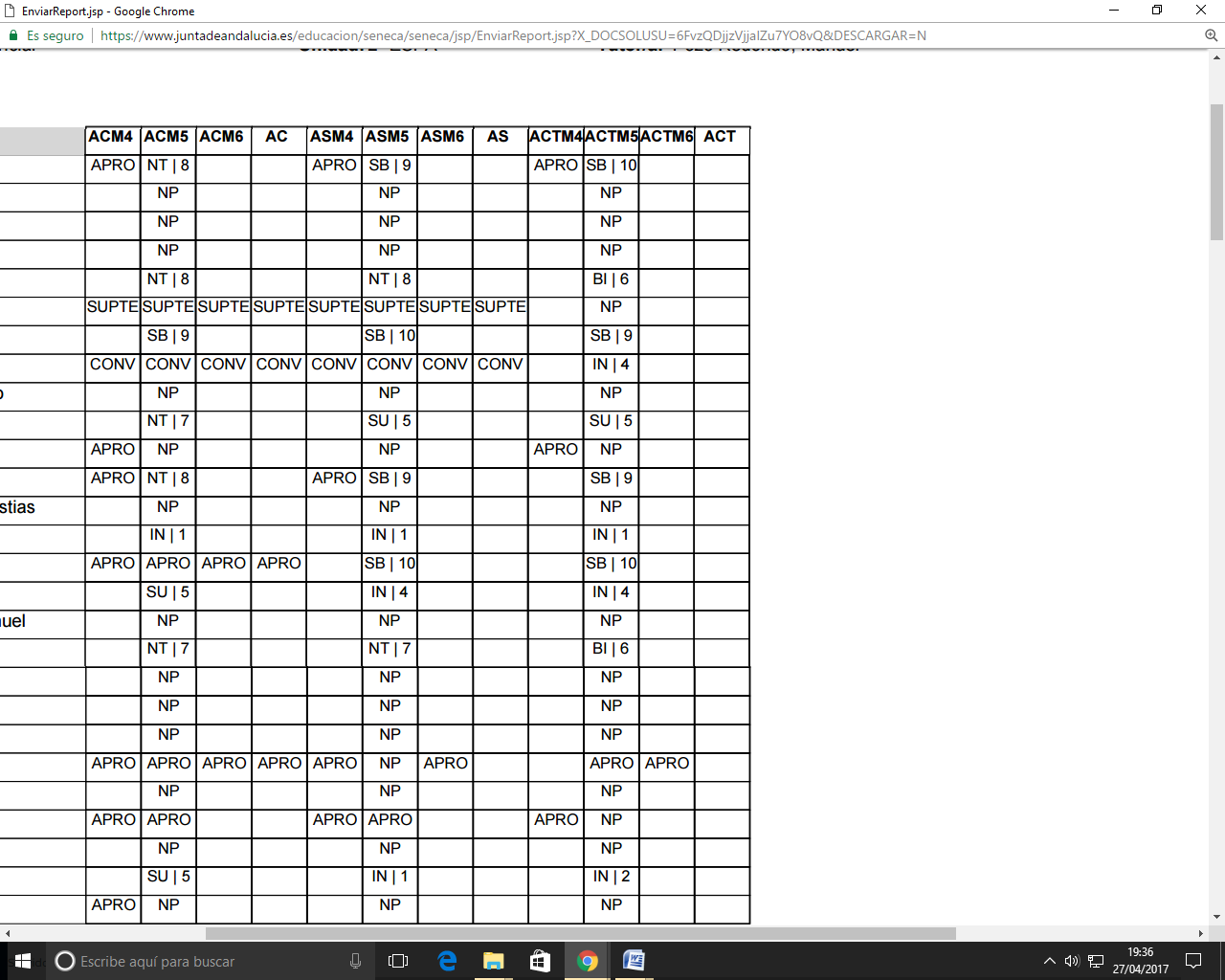 CUESTIONARIO ESPA